

Муниципальное бюджетное общеобразовательное учреждение

«Верхнеинхелинская основная общеобразовательная школа»
ИНН 0503005333                        ОГРН 1020500561421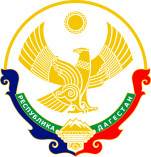 368997 Ахвахский район  с.Верхнее Инхело    тел.:89882728651, e-mail: shkola.v_inkhelo@mail.ru
№ _______ от 28.08.2020 г.
Приказ«Об осуществлении родительского контроля за организацией питания обучающихся»		В целях осуществления контроля родителей (законных представителей) за организацией питания обучающихся, контроля качества приготовленных блюд в соответствии с утвержденным меню на пищеблоке МБОУ «Верхнеинхелинская ООШ»	ПРИКАЗЫВАЮ:Утвердить:Состав бракеражной комиссии контроля родителей (далее – Комиссия) на 2020-2021 учебный год в составе (приложение 1).Положение о Комиссии (приложение 2). План задание для Комиссии (приложение 3).Правила бракеража (приложение 4). Форму бражеражного журнала (приложение 5).График посещения столовой МБОУ «Верхнеинхелинская ООШ» с целью осуществления контроля качества питания    (приложение 6). Состав Комиссии контроля качества питания (приложение 7) Назначить ответственным за организацию «родительского контроля качества питания» зам. директора по ВР Абдулатипова Х.А., провести организационные мероприятия по осуществлению контроля родителей (законных представителей) за организацией питания обучающихся в срок  до 09.09.2021 г.2.1.    Ознакомить родителей с положением о бракеражной комиссии родительского контроля и правилами бракеража.2.2.    Создать бражеражный журнал родительского контроля.Контроль за исполнением приказа оставляю за собой.

И.о. директор МБОУ «Верхнеинхелинская ООШ»                                     Алиева С.В.
С приказом ознакомлены:

 Абдулатипова Х.А. - зам.директора
 Шарудинов А. Э. - учитель 1-4х классов 
 Шаруханова С.Н. - учитель 2-3х классов 
